Уважаемые родители. Вашему вниманию предлагается консультация на тему: «Ручной труд с природным материалом».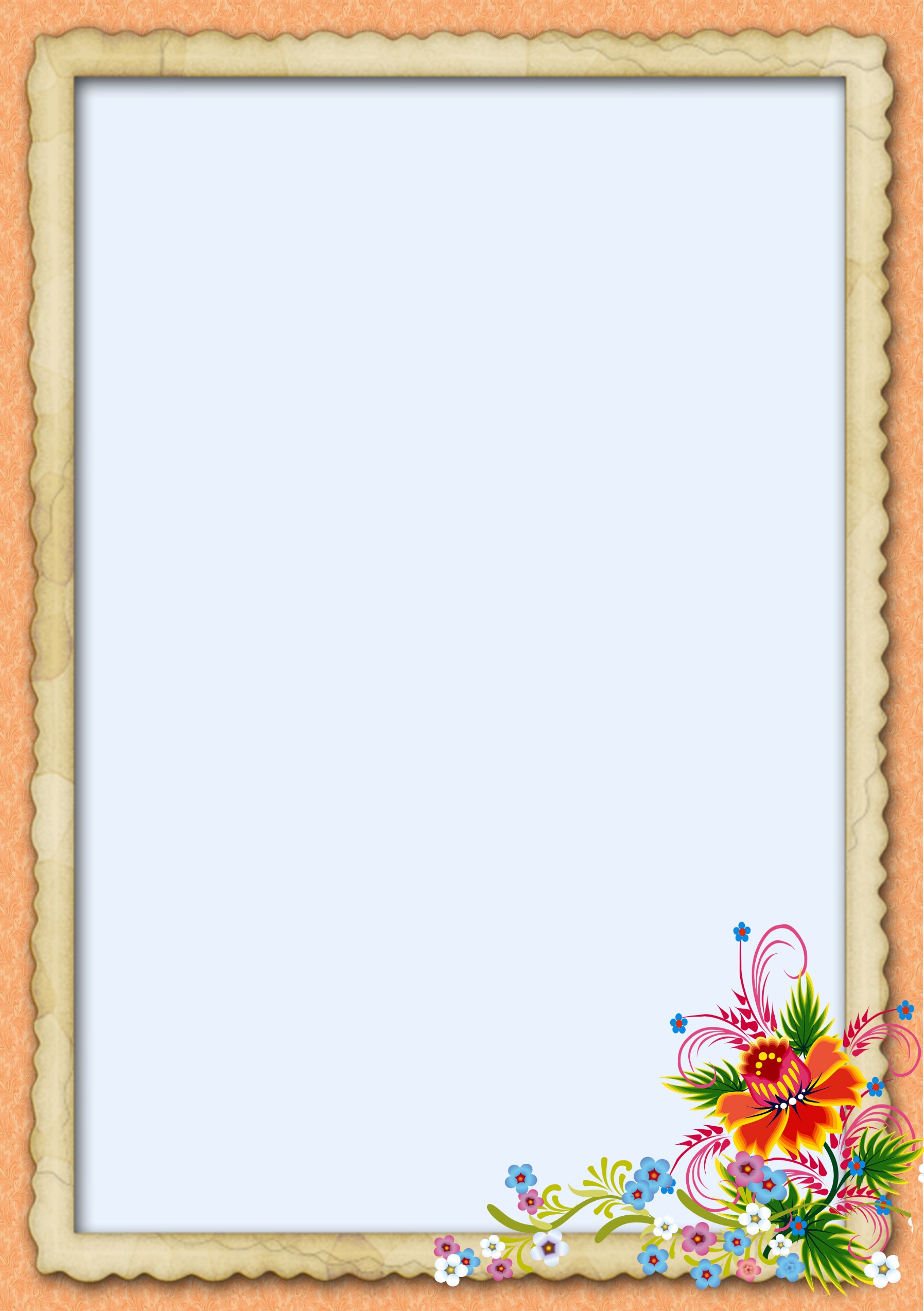 Творчество - очень важный момент в развитии ребенка. Хорошо, когда ребёнок видит красоту и разнообразие окружающего нас мира. Но ещё лучше, если он не только замечает эту красоту, но и творит её. И пусть это будет всего лишь один цветок, но сделанный своими руками - это будет единственный и неповторимый в мире цветок.Занятие по ручному труду развивает сенсорные способности, способность комбинировать, пространственное мышление, мелкую моторику рук, логику, воображение и фантазию. Работы по ручному труду можно выполнять на занятиях, в работе кружке и в свободное время дома с родителями.Для ручного труда потребуются различные материалы: семена, засушенные листья, жёлуди, соломка, крупа, пенопласт, ракушки, мех, ветки, ткань, бумага, бусинки, пластилин, глина, яичная скорлупа, вата, крашенная соль.В ходе таких занятий у детей расширяется кругозор, они выполняют работы с уже знакомыми материалами и узнают новые, их свойства и применение.Родителям так же, можно дома с детьми заниматься ручным трудом. Демонстрируйте при этом искреннюю заинтересованность и уважительное, деликатное отношение к детскому творчеству. Положительно оценивайте инициативу ребёнка независимо от полученного им результата. Ведь он сам захотел сделать это. В случае необходимости деликатно посоветуйте, как можно их усовершенствовать, выразите надежду увидеть все это в окончательном варианте завтра или в ближайшие дни. Выполняйте работы сообща. Вскоре вы заметите, что ваше заинтересованное отношение, сотворило чудо! Всё больше и больше ребёнок станет по собственной инициативе вовлекаться в этот процесс, а значит, решена самая основная задача - у ребёнка появился интерес к самостоятельной деятельности.Из природного материала можно много сотворить, но только надо помочь ребёнку и вы увидите удивлённые и восхищённые глаза вашего ребёнка, когда он на своих ладошках будет держать самостоятельно сделанный цветок, улитку, черепашку, глазастую гусеницу. Вы увидите океан счастья в их душе.Ребёнок всегда творит с радостью. Ему нужно помочь в этом. После того, как ребёнок своими руками начнет создавать, он непременно начнет с любовью и заботой относиться к нашему миру.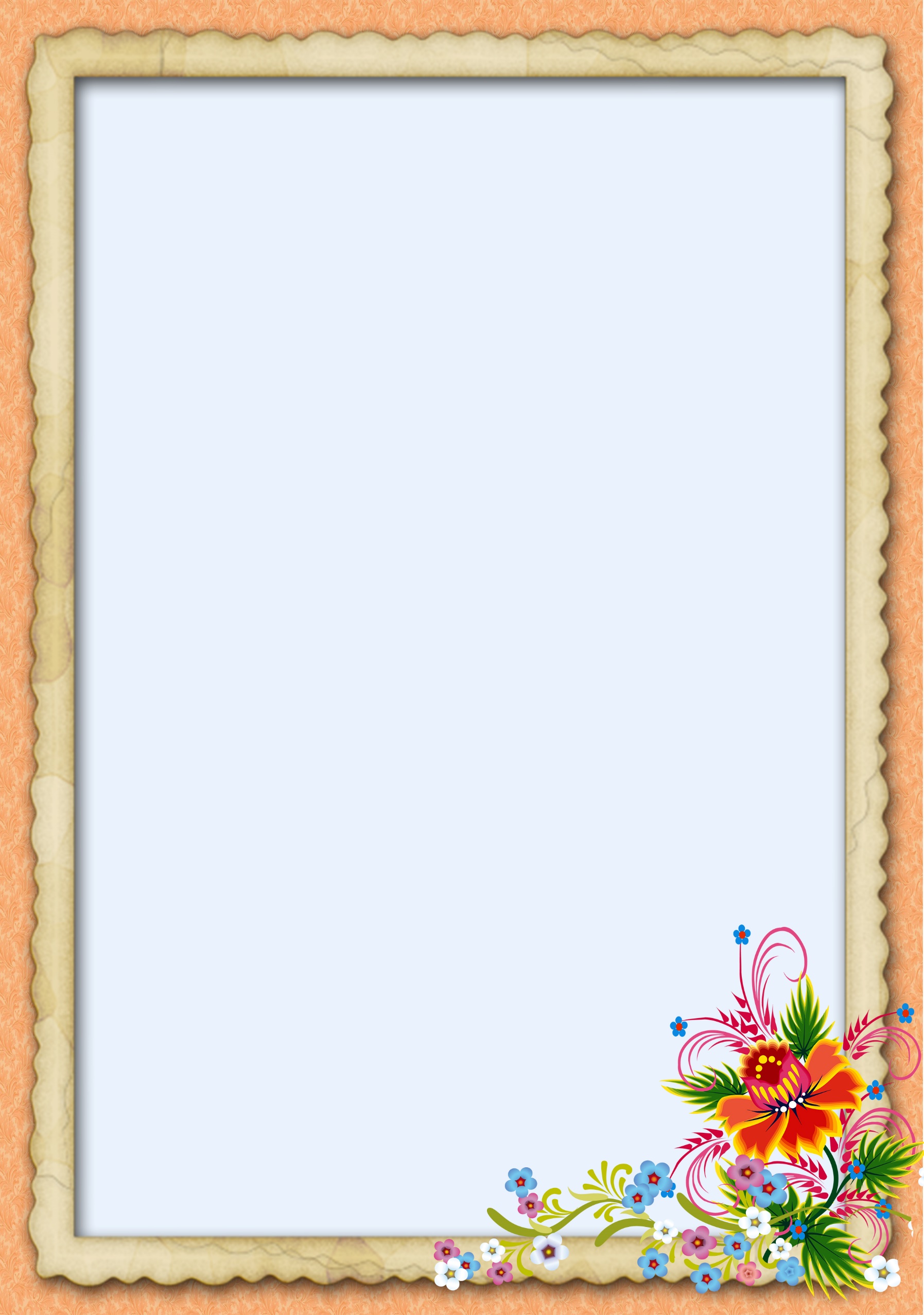 Волшебный мир природы         – Любите ли вы путешествовать? Не сомневаюсь, что – да! Путешествие – это всегда открытие, встреча с неизведанным, общение с совершенной красотой природы. Зачастую из каждой поездки или прогулки ребенок старается принести с собой частичку воспоминания о приятно проведенном времени, и вы находите в его карманах различные камешки, семена, листья и т.п. А что, если не выбрасывать безжалостно весь этот «мусор», а попробовать продлить жизнь созданного природой, и не только продлить, но и создать новые прекрасные образы. Такое творчество станет еще одним интересным событием.  В каждой поездке вместе с ребенком собирайте все то, что подскажет ваше воображение: листья и цветы; шишки (еловые, сосновые, кедровые, лиственничные, ольховые); орехи; косточки (персиковые, вишневые, от хурмы);  бобы, фасоль, горох; древесные грибы, кору, веточки, корни, пух тополя и чертополоха; ракушки, камушки и т.п.Прежде, чем приступать к работе, следует вспомнить о композиции, цвете и колорите. При изготовлении поделок часто используются дополнительные материалы: бумага, картон, проволока, нитки, клей цветные лоскутки, спички. Необходимо иметь и простейшие инструменты: шило, ножницы, крупную швейную иглу, карандаш, краски и лаки.  Помните, что вы и ваш ребенок – партнеры в этой творческой деятельности,  но руководитель проекта всегда взрослый.Что можно сделать из природного материала?     Можно создать композиции в стиле моримоно. Это аранжировки из цветов, фруктов или овощей с добавлением атрибутов какого-либо праздника (Новый год, 8 Марта, день рождения и т.п.). Обычно подобными композициями украшают праздничный стол. Для поделки подойдут любые свежие цветы, листья и ветки (зимой можно применить комнатные цветы и зелень, а фрукты всегда есть в магазине). Лучше все это разместить на блюде или в плоской вазе, можно добавить свечи, ленты, бижутерию и т.п. Уверена, детям понравится такое творчество, тем более, что после праздника  кое-что можно будут съесть.    Вы можете сделать множество интересных арт объектов из природного материала и гармонично вписать их в окружающую природу, тем самым одновременно приобщаясь к современному искусству, которое называется лендарт. Делая вместе с детьми замечательные поделки из листьев, камней или веток, вы научите малышей видеть прекрасное в природных материалах. Освоите плетение из веток, аппликацию из листьев, научитесь вписывать свои творения в ландшафт. Ребятишки охотно играют с камнями, с увлечением могут часами собирать их на берегу и создавать уникальные произведения. Предложив им создать природные скульптуры, вы поможете развить воображение, пространственное мышление ребенка и порадуетесь его удивительным творениям.  Любое время года богато на идеи. Зимой ребенку можно показать каким интересными свойствами обладают природные материалы и как прекрасно смотрятся на солнце в толще льда композиции из листьев. Можно очень просто сделать интересные поделки, заморозив в детской формочке воду с красивыми листьями. А когда они растают, ребенок может понять смену времен года и изменчивость мира.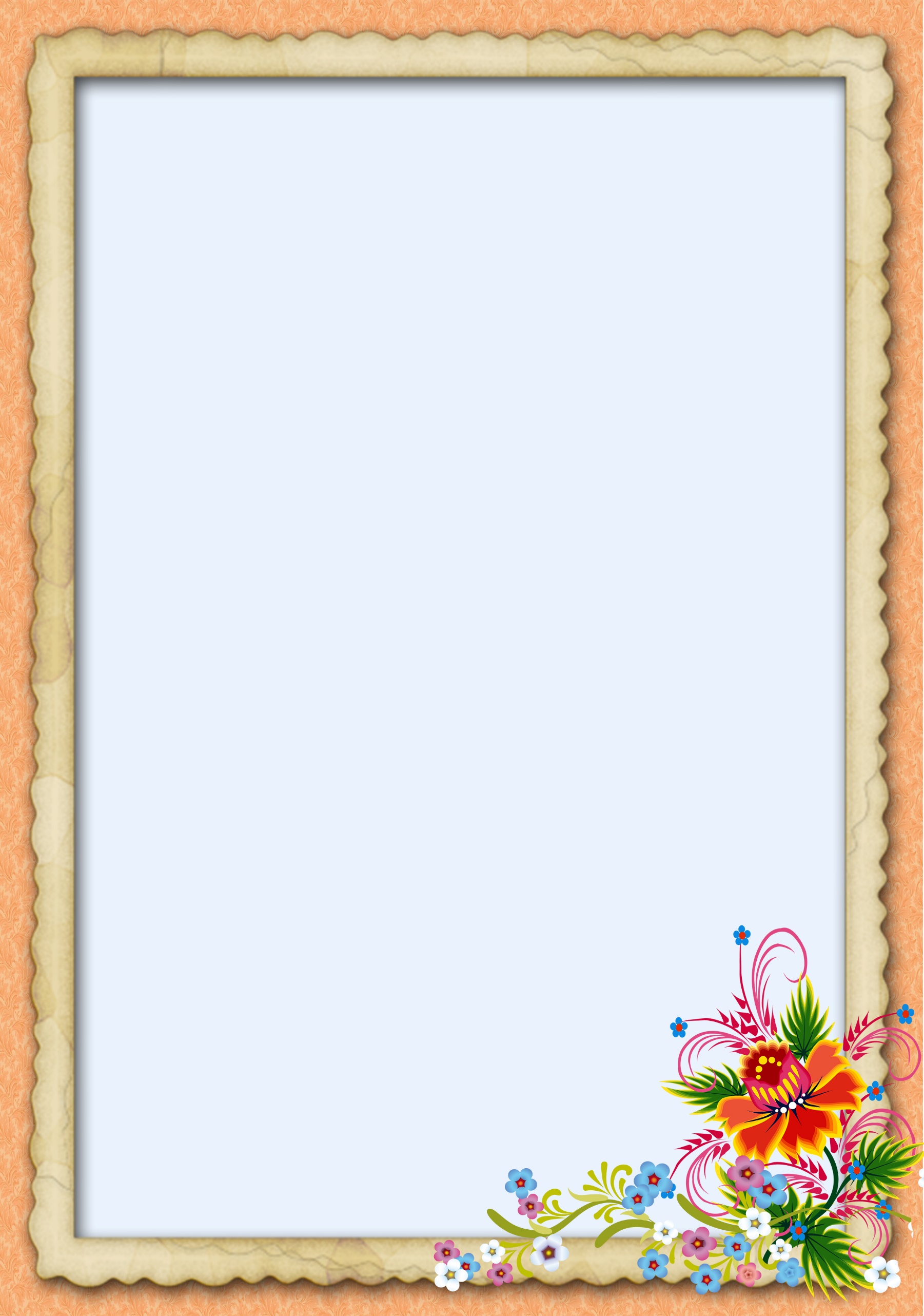 Поделки из природных материалов, сделанные своими руками хрупки и зыблемы, но это не мешает вам насладиться моментами творчества и созерцания, оставив их образы в памяти и на фото.         Изделия из натуральных природных материалов являются неотъемлемой частью экологического стиля в современном интерьере. Это может быть причудливой формы ветка или корень дерева, который вы найдете вместе с ребенком, слегка отшлифуете, убрав лишнее,  и закрепите на специальной подставке. Простым в изготовлении может быть настенное панно из семян и плодов разных растений. При этом лучше не изменять их естественный природный окрас. Дети с удовольствием помогут вам наклеить фасоль, бобы, скорлупу орехов, горох, различную крупу на размеченное вами панно. Это занятие поможет не только развить эстетический вкус ребенка, но и мелкую моторику пальцев рук.Информация для родителей:Природные материалы по происхождению  делятся на:Материалы растительного происхождения (листья, цветы, плоды, ветки, корни, кора и т.п.)Материалы животного происхождения (яичная скорлупа, кожа, мех, пух, перья)Материалы минерального происхождения (камни, песок, глина, ракушки)Желаем успехов в творческой работе с детьми.